_______________                                                      №_______________Алматы қаласы                                                                                          город Алматы««GPP-дәріханалық тәжірибе» атты семинарды өткізу туралы»ҚазҰМУ-нің оқу үдерісін жетілдіру мен оқу үдерісіне жаңа оқу үлгілерін енгізу мақсатында, Адам ресурстарын дамыту басқармасына 2013 жылдың  1-2 сәуірінде Фармация  факультетінің профессор-оқытушы құрамына арналған Практикалық дағдылар орталығында «GPP-дәріханалық тәжірибе» атты әдістемелік семинар ұйымдастырылып өткізілсін. Төменде аталған қызметкерлер оқу барысында негізгі қызметінен босатылсын.Сакипова З.Б.Шопабаева А.Р.Жетерова С.К. Кожанова К.К. Капсалямова Э.Н. Кадырбаева Г.М. Сатимова Л. Далабай К. Сермухамедова О.В. 3. Семинардың ұйымдастырылуы мен өткізілуін қадағалау Х.С. Насыбуллина  атындағы педагогикалық шеберлік мектебіне және фармация факультетінің деканатына жүктелсін. Ректор                                                          _________________            А.А. Ақанов Келісілді:Оқу-әдістемелік және тәрбие жұмысы бойынша проректоры                   _______________             Қ.А. Төлебаев Әкімшілік және кадрлық жұмыс департаментінің директоры                         _______________              В.Н. Девятко Фармация факультетінің деканы                _______________               У.М. ДатхаевБұйрықты дайындаған: Адам ресурстарын дамыту басқармасының бастығы                            __________________       Ә.Қ.  Кәрібаева _______________                                                      №_______________Алматы қаласы                                                                                          город Алматы«О проведении семинара по теме: «Надлежащая аптечная практика - GPP»» В рамках плана основных мероприятий по реализации стратегии развития КазНМУ имени С.Д.Асфендиярова, Управлению по развитию человеческих ресурсов организовать проведение  обучающего семинара на тему: «Надлежащая аптечная практика – GPP», для ППС фармацевтического факультета. Дата проведения:  1–2  апреля 2013г. на базе ЦПН фармацевтического факультета. На время прохождения обучения освободить от основной деятельности работы нижеперечисленных преподавателей: Сакипова З.Б – руководитель модуля фармацевт-технолог.Шопабаева А.Р. – руководитель модуля фармацевт-менеджер.Жетерова С.К. – старший преподаватель модуля фармацевт-технолог. Кожанова К.К. – старший преподаватель модуля фармацевт-технолог. Капсалямова Э.Н. – преподаватель модуля фармацевт-технолог. Кадырбаева Г.М. – преподаватель модуля фармацевт-фармакогност.Сатимова Л. – магистрант 2 курса.Далабай К. – магистрант 2 курса.Сермухамедова О.В. – магистрант 1 курса. Ответственность за организацию и проведение семинара возложить на Школу педагогического мастерства им.Х.С.Насыбуллиной и деканат фармацевтического факультета. Ректор                                                          _________________            А.А. Аканов Согласовано:Проректор по учебно-методической работе                                                                _______________             К.А. Тулебаев Директор Департамента по административно-кадровой  работе                 _______________           В.Н. Девятко Декан фармацевтического факультета           ________________           У.М. ДатхаевПриказ подготовил: Начальник Управления по развитию человеческих ресурсов                                     _________________       А.К.  Карибаева ҚАЗАҚСТАН РЕСПУБЛИКАСЫНЫҢ ДЕНСАУЛЫҚ САҚТАУ МИНИСТРЛІГІНІҢ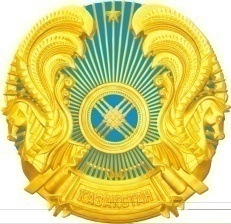 «С.Ж. АСФЕНДИЯРОВ АТЫНДАҒЫ ҚАЗАҚ ҰЛТТЫҚ МЕДИЦИНА УНИВЕРСИТЕТІ»ШАРУАШЫЛЫҚ ЖҮРГІЗУ ҚҰҚЫҒЫНДАҒЫ РЕСПУБЛИКАЛЫҚ МЕМЛЕКЕТТІК КӘСІПОРЫНЫРЕСПУБЛИКАНСКОЕ ГОСУДАРСТВЕННОЕ ПРЕДПРИЯТИЕ НА ПРАВЕ ХОЗЯЙСТВЕННОГО ВЕДЕНИЯ«КАЗАХСКИЙ НАЦИОНАЛЬНЫЙ МЕДИЦИНСКИЙ УНИВЕРСИТЕТ ИМЕНИ С.Д. АСФЕНДИЯРОВА»МИНИСТЕРСТВА ЗДРАВООХРАНЕНИЯ РЕСПУБЛИКИ КАЗАХСТАНБҰЙРЫҚПРИКАЗҚАЗАҚСТАН РЕСПУБЛИКАСЫНЫҢ ДЕНСАУЛЫҚ САҚТАУ МИНИСТРЛІГІНІҢ«С.Ж. АСФЕНДИЯРОВ АТЫНДАҒЫ ҚАЗАҚ ҰЛТТЫҚ МЕДИЦИНА УНИВЕРСИТЕТІ»ШАРУАШЫЛЫҚ ЖҮРГІЗУ ҚҰҚЫҒЫНДАҒЫ РЕСПУБЛИКАЛЫҚ МЕМЛЕКЕТТІК КӘСІПОРЫНЫРЕСПУБЛИКАНСКОЕ ГОСУДАРСТВЕННОЕ ПРЕДПРИЯТИЕ НА ПРАВЕ ХОЗЯЙСТВЕННОГО ВЕДЕНИЯ«КАЗАХСКИЙ НАЦИОНАЛЬНЫЙ МЕДИЦИНСКИЙ УНИВЕРСИТЕТ ИМЕНИ С.Д. АСФЕНДИЯРОВА»МИНИСТЕРСТВА ЗДРАВООХРАНЕНИЯ РЕСПУБЛИКИ КАЗАХСТАНБҰЙРЫҚПРИКАЗ